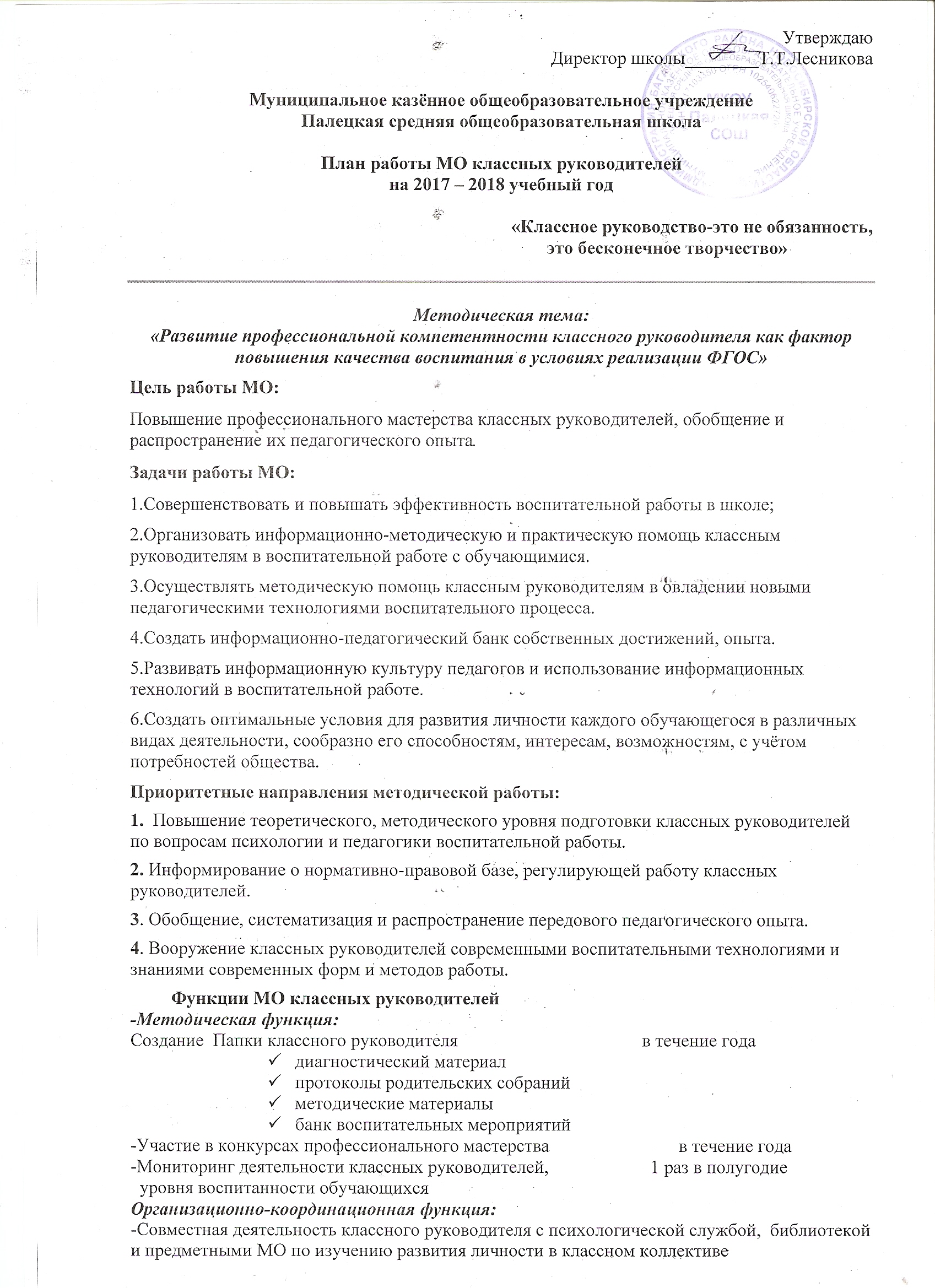 Функция планирования и анализа:-Планирование с помощью организационно-деятельностной игры-Экспертиза воспитательного пространства школы (мониторинг деятельности в таблицах, графиках, диаграммах)-Анализ инновационной работы. -Самоанализ компонентов в воспитательной деятельности.-Самоанализ  работы классного руководителя согласно должностным обязанностямИнновационная функция:-Включение информационных технологий в воспитательный процесс-Публикация в СМИ, пополнение школьного сайтаМО классных руководителей ведет следующую документацию - список членов МО;- годовой план работы МО; - протоколы заседаний МО;- аналитические  материалы по итогам проведенных мероприятий, тематического административного контроля (справки, приказы)-  инструктивно-методические документы, касающиеся воспитательной работы в классных коллективах и деятельности классных руководителей;- материалы «Методической копилки» классных руководителей. Структура плана МО классных руководителей:1) Краткий анализ социально-педагогический ситуации развития учащихся и анализ работы МО, проведенной в предыдущем году.2) Педагогические задачи объединения3) Календарный план работы МО, в котором отражаются:         - план заседаний МО         - график открытых мероприятий классов         - участие МО в массовых мероприятиях школы          - другая работа.4) Повышение профессионального мастерства классных руководителей:         - темы самообразования классных руководителей         - участие в курсах повышение квалификации         - подготовка творческих работ, выступлений, докладов         -  работа по аттестации педагогов5)  Изучение и обобщение педагогического опыта работы классных руководителей6) Участие в тематическом и персональном контроле за воспитательным процессом.Функциональные обязанности классного руководителя. В процессе организации воспитательной работы  в классе классный руководитель осуществляет следующие функции:         - изучение  личности учащихся         - анализ координации и коррекции образовательного процесса и взаимоотношений в классе ( учащихся между собой  в классе  и с учащимися других классов, учащихся и учителей…)         - организация планирования, подготовки, проведения и подведения итогов периодов жизнедеятельности классного коллектива и классных мероприятий: классных часов, минут информации и общения, КТД, огоньков, конкурсов и т.д.         - социальная защита учащихся ( совместно с социальным педагогом)         - работа с родителями учащихся         - педагогическое обеспечение деятельности ученического самоуправления в классе         - организация, ведение классного журнала и дневников учащихся осуществляется свои функции,  классное руководство:В начале учебного года: составляет список класса и оформляет классный журнализучает условия семейного воспитанияуточняет или составляет социальный портрет класса и сдает его социальному педагогусобирает полную информацию об участии учащихся класса в конкурсахпроводит работу по вовлечению учащихся в разнообразную деятельность ( объединение ДО, в целях развития их способностей)организует коллективное планированиесоставляет план воспитательной работы класса, согласовывает его с руководителем МО классных руководителей и сдает на утверждение заместителю директора по ВР.  Ежедневно: отмечает в классном журнале отсутствующих учащихсяосуществляет педагогическую помощь активу классаосуществляет контроль за внешним видом учащихся и наличием у  них сменной обувиосуществляет контроль за дежурством по классу.   Еженедельно: проверяет дневники учащихсяосуществляет контроль за ведением классного журнала учителями-предметникамипроводит классный час  Ежемесячно: организует коллектив класса на участие в школьных делахпомогает активу организовывать подведение итогов жизнедеятельности классных коллективовпроводит занятия по ПДД и плановый инструктаж по ТБдежурит на общешкольных вечерахконтролирует участие в кружках, секциях, клубах, других  объединениях учащихся своего класса, требующих особой педагогической заботы.  В течение четверти: организует выполнение рекомендаций медицинских работников по охране здоровья учащихсяпомогает активу в организации жизнедеятельности класса ( планирование, организация дел, коллективный анализ)организовывает дежурство класса ( по графику) по школеоперативно информирует социального педагога, заместителя директора по ВР или директора школы  о девиантном поведении учащихся, о случаях грубого нарушения учащихся класса устава школы.проводит родительское собраниеорганизует работу родительского комитета классапосещает МО классных руководителей, семинары, совещания по вопросам воспитательной  работы В конце четверти организует подведение итогов учебы учащихся и жизнедеятельности класса в прошедшей четвертисдает заместителю  директора по учебно- воспитательной работе отчет об успеваемости класса и оформленный классный журнал       Во время каникул участвует в работе МО классных руководителейсовместно с  ученическим активом, родителями организует каникулярные мероприятия своего класса В конце учебного года организовывает подведение итогов жизнедеятельности класса в учебном годупроводит педагогический анализ учебно-воспитательного процесса в классе и сдает его заместителю директора по воспитательной  работеорганизует ремонт классного помещенияполучает от родителей учащихся данные о летнем отдыхе детей Формы методической работы:- тематические педсоветы;-семинары;-консультациидокументация по воспитательной работеорганизация работы с родителямиученическое самоуправление в классеклассный час- это……-мастер-классы.МО классных руководителей –1 раз в четверть.
Консультации для классных руководителей – 1 раз в неделю. Работа над темами самообразования.Инновационная деятельность классных руководителей.Включение информационных технологий в воспитательный процесс.Календарно-тематическое планирование заседаний методического объединения классных руководителей на 2017-2018 учебный годСодержание работы между заседаниями Консультация: «Формы, функции и задачи взаимодействия педагогов и родителей».Организация и проведение работы по профориентационной работе со старшеклассниками.Открытые внеклассные мероприятия; классные часы классных руководителей.Обзор методической литературы по проблемам организации воспитательной деятельности. Разработка материалов по изучению уровня воспитанности личности и классного коллектива.Методические консультации классных руководителей.План   проведения совещанийпри заместителе директора по воспитательной работена 2017-2018 учебный годСписок членов МО классных руководителей2017-2018 учебный год№Планируемое мероприятиеСрокиОтветственныеПримечания1Тема: Обсуждение плана работы на 2017-2018 уч. год. 1.Анализ воспитательной работы за 2016-2017 учебный год, цели и задачи воспитательной работы на 2017-2018 учебный год 2. О Стратегии  развития воспитания в Российской Федерации до 2025 г.3.Ознакомление классных руководителей с изменениями в плане воспитательной работы на 2017-2018 учебный год 4.Обсуждение плана работы на 1 полугодие 5.О форме контроля и отчетности в воспитательной работе.10.09. 2017Заместитель директора по ВР-Протокол заседания МО классных руководителей, -перечень инструктивно-методических документов по вопросам воспитания.-Положение о МО классных руководителей.-Положение о классном руководителе.-Положение о классном часе.2Тема: Формирование базы данных проблемных обучающихся.Анализ Социального паспорта учащихся.Формирование списков детей из неблагополучных семей, семей находящихся в социально-опасном положении.Организация работы на осенних каникулах.02.10-14. 10. 2017Заместитель директора по ВР, социальный педагогСоциальный паспорт3Тема: Духовно – нравственное развитие и воспитание личности.1. О духовно-нравственном воспитании обучающихся. Обмен передовым опытом.2. Направления духовно – нравственного воспитания. 3. Воспитание творческого отношения к учению, к труду, к жизни. 4. Влияние духовно-нравственного воспитания на формирование дружеских отношений в коллективе.5. Нравственное и  гражданско-патриотическое воспитание учащихся как одно из условий развития личности школьников.13.11.2017Заместитель директора по ВР,Капитурова О.И., Плетнева Н.Н.,Мкртчян Е.А., Тверитнева Е.М.Протокол заседания МО классных руководителей.4Подготовка и проведение новогодних праздников.Отчет по воспитательной работе за 1 полугодие.Консультации классных руководителей по плану воспитательной работы на 2 полугодие.04.12.2017Заместитель директора по ВР, классные руководителиСправка, отчет5Тема: «Семья – важнейший институт воспитания детей»1. «Семья – важнейший институт воспитания детей»2. Влияние семьи на становление личности. 3.Проблемы семейного воспитания и взаимодействие семьи и школы. 4. Условия воспитания детей в семье.5. Семья как фактор укрепления духовно – нравственного и социального здоровья детей.22.01.2018Заместитель директора по ВР, классные руководителиПротокол заседания МО классных руководителей.6Тема: «Здоровьесберегающие технологии в системе работы классного руководителя». «Социализация учащихся как фактор воспитания личности»1. «Здоровьесберегающие технологии в системе работы классного руководителя» (Представление опыта работы по формированию потребности в здоровом образе жизни);2. Роль педагога в сбережении здоровья школьников;3. Профилактическая работа по формированию ЗОЖ;4. Культура школы как фактор социализации учащихся;5. Социальное проектирование в воспитательной работе школы;6. Социальное партнерство в формировании личности.05.02.2018Заместитель директора по ВР, классные руководителиПротокол заседания МО классных руководителей.7«Изучение уровня воспитанности и планирование работы на основе полученных данных»05.03.2018Заместитель директора по ВР,8«Методические находки классных руководителей».Планирование работы летнего оздоровительного лагеря.02.04.2018Заместитель директора по ВР, классные руководители9Итоговое заседание. Перспективное планирование воспитательной работы на следующий учебный год. Анализ деятельности классных руководителей.07.05.2018Заместитель директора по ВР,Протокол заседания МО классных руководителей.Справка, анализ работы МО№ п/пСодержаниеДатаОтветственный11. Работа классного руководителя по планированию и организации воспитательной работы.2. План контроля на первую четверть3. Социальная карта класса. Сбор информации о различных социальных категориях учащихся и их семей.4. План воспитательной деятельности на месяц.5. Организация дежурства по школесентябрьМатченко Н. М.2.1. Занятость учащихся в кружках и секциях2. Журналы инструктажей. Перечень инструкций.3. План воспитательной деятельности на месяц.4.Схема анализа воспитательной работы классного руководителя за четверть.октябрьМатченко Н. М.3.1. План контроля на вторую четверть.2. Работа классных руководителей с неблагополучными семьями.3. План воспитательной деятельности на месяц.4. Адаптация обучающихся 5 класса. Итоги посещения классных мероприятийноябрьМатченко Н. М.4.1. Формы и методы работы классного руководителя2. Организация Новогодних праздников.3. Организация зимних каникул. Наличие памяток и инструктажей.декабрьМатченко Н. М.5.1. План контроля на 3 четверть.2. Состояние индивидуальной работы с обучающимися.3. План воспитательной  деятельности на месяц.4. Внешний вид обучающихся.январьМатченко Н. М.6.1. Формы и методы работы классного руководителя с неуспевающими учащимися.2. анализ посещенных классных часов.3. План воспитательной деятельности на месяц.Планирование мероприятий к гражданско-патриотическому месячнику.февральМатченко Н. М.7.1. График проведения воспитательных мероприятий духовно-нравственного направления.2. Анализ посещенных классных часов.3. План воспитательной деятельности на месяц.4. Порядок проведения тренировочного мероприятия по пожарной эвакуации.3.03.Матченко Н. М.8.1. План контроля на 4 четверть.2. Организация и состояние работы с родителями учащихся.3. Анализ посещенных классных часов.4. План воспитательной деятельности на месяц.5. формы и методы работы классного руководителя с учителями-предметниками.1.04.Матченко Н. М.9.1. Выполнение планов воспитательной деятельности школьников в классах.2. Организация и проведение праздника «Последний звонок»3. Организация летнего отдыха учащихся.4. Состояние и результативность воспитательной работы школы.13.05.Матченко Н. М.№ п/пФамилия, имя, отчество классного руководителяКласс1Капитурова Ольга Ивановна12Плетнева Надежда Николаевна23Капитурова Лилия Викторовна34Дудченко Татьяна Викторовна45Мкртчян Елена Анатольевна56Тверитнева Елена Михайловна67Голенков Евгений Константинович78Николаенко Людмила Николаевна89Мкртчян Елена Анатольевна910Дудченко Вячеслав Владимирович1011Бунина Наталья Анатольевна1112Гриненко Светлана ВладимировнаВоспитатель интерната13Николаенко Людмила НиколаевнаПедагог-библиотекарь14Герингер Галина НиколаевнаКрасноостровская НОШ15Бунина Наталья АнатольевнаСоциальный педагог16Сибагатова Светлана ВладимировнаПедагог-психолог